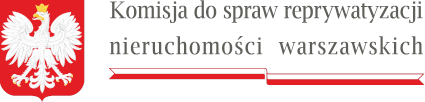 W nagłówku znajduje się logo Komisji do spraw reprywatyzacji nieruchomości warszawskich zawierające godło państwa polskiego i podkreślenie w formie miniaturki flagi RP
Przewodniczący
Warszawa, 2 czerwca  2022 r. 
Sygn. akt KR III R 6 ukośnik 22
DPA-III.9130.3.2022ZAWIADOMIENIE
Na podstawie art. 8 paragraf 1 i art. 12 w zw. z art. 35, art. 36 i art. 37 ustawy z dnia 14 czerwca 1960 r. – Kodeks postępowania administracyjnego (Dz. U. z 2021 r., poz. 735.; dalej: k.p.a.) w zw. z art. 38 ust. 1 i 4 ustawy z dnia 9 marca 2017 r. o szczególnych zasadach usuwania skutków prawnych decyzji reprywatyzacyjnych dotyczących nieruchomości warszawskich, wydanych z naruszeniem prawa (Dz. U. z 2021 r., poz. 795, dalej: ustawa z dnia 9 marca 2017 r.), wyznaczam nowy termin załatwienia sprawy w przedmiocie decyzji Prezydenta m.st. Warszawy z dnia 1 kwietnia 2008 r. nr 189 ukośnik GK ukośnik DW ukośnik 2008 oraz decyzji Prezydenta m.st. Warszawy z dnia 3 sierpnia 2010 r. nr 296 ukośnik GK ukośnik DW ukośnik 2010, dotyczących nieruchomości położonej w Warszawie przy ul. Brackiej 25, do dnia 9 sierpnia 2022 r. z uwagi na szczególnie skomplikowany stan sprawy, obszerny materiał dowodowy oraz konieczność zapewnienia stronie czynnego udziału w postępowaniu.    Przewodniczący Komisji
Sebastian KaletaPouczenie:
Zgodnie z art. 37 k.p.a. stronie służy prawo do wniesienia ponaglenia, jeżeli: nie załatwiono sprawy w terminie określonym w art. 35 k.p.a. lub przepisach szczególnych ani w terminie wskazanym zgodnie z art. 36 paragraf 1 k.p.a.  (bezczynność); postępowanie jest prowadzone dłużej niż jest to niezbędne do załatwienia sprawy (przewlekłość).Ponaglenie zawiera uzasadnienie. Ponaglenie wnosi się: do organu wyższego stopnia za pośrednictwem organu prowadzącego postępowanie; do organu prowadzącego postępowanie - jeżeli nie ma organu wyższego stopnia.